Bella Ciao 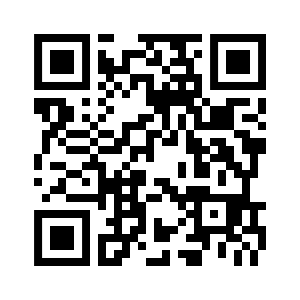 Watch the clip and research information about the song and the artists. https://www.youtube.com/watch?v=CAOFXTbECn01.Languages in the song:2. What does Bella Ciao mean? Translate into English and French3. Find out more information about the artists. Double check and reference your sources!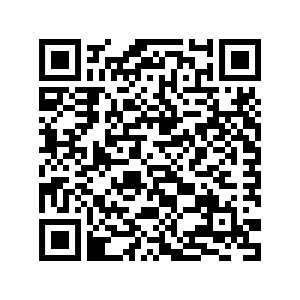 Watch a concert version of the song click here and describe the emotions of the audience.Maître GIMSMaître GIMSMaître GIMSNomAge: Age: Nationalité: OrigineAutre informationRéférences::Références::Références::VITAAVITAANomAge: Nationalité: OrigineAutre informationRéférences::NaestroNaestroNomAge: Nationalité: OrigineAutre informationRéférences::DadjuDadjuNomAge: Nationalité: OrigineAutre informationRéférences::SlimaneSlimaneNomAge: Nationalité: OrigineAutre informationRéférences::